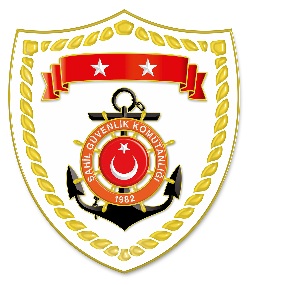 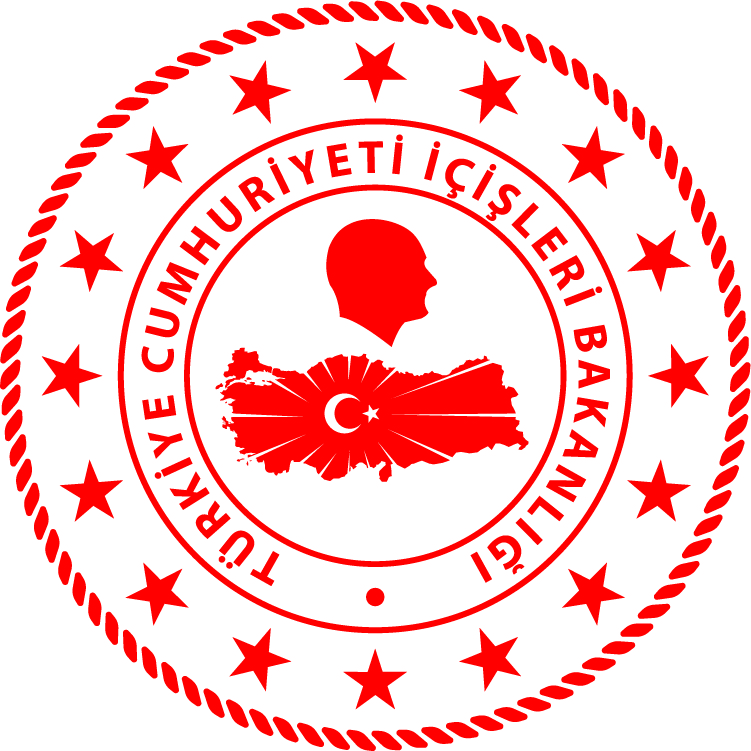 SG Akdeniz Bölge KomutanlığıS.NoTARİHCEZANIN KESİLDİĞİİL/İLÇETESPİTUYGULANAN İDARİ PARA CEZASI MİKTARI(TL)DİĞER YETKİLİ KURUMLARA BİLDİRİLEN DENİZ KİRLİLİĞİ TESPİTLERİDİĞER YETKİLİ KURUMLARA BİLDİRİLEN DENİZ KİRLİLİĞİ TESPİTLERİDİĞER YETKİLİ KURUMLARA BİLDİRİLEN DENİZ KİRLİLİĞİ TESPİTLERİAÇIKLAMAS.NoTARİHCEZANIN KESİLDİĞİİL/İLÇETESPİTUYGULANAN İDARİ PARA CEZASI MİKTARI(TL)LİMAN BŞK.LIKLARIBÜYÜKŞEHİRBELEDİYE BŞK.LIKLARIİL ÇEVRE VEŞEHİRCİLİK MD. LÜKLERİAÇIKLAMA127 Ocak 2023ANTALYA/MerkezEvsel atık su ile deniz kirliliğine sebebiyet vermek.--1-1 işlem idari para cezası uygulanması maksadıyla Antalya Büyükşehir Belediyesine sevk edilmiştir.